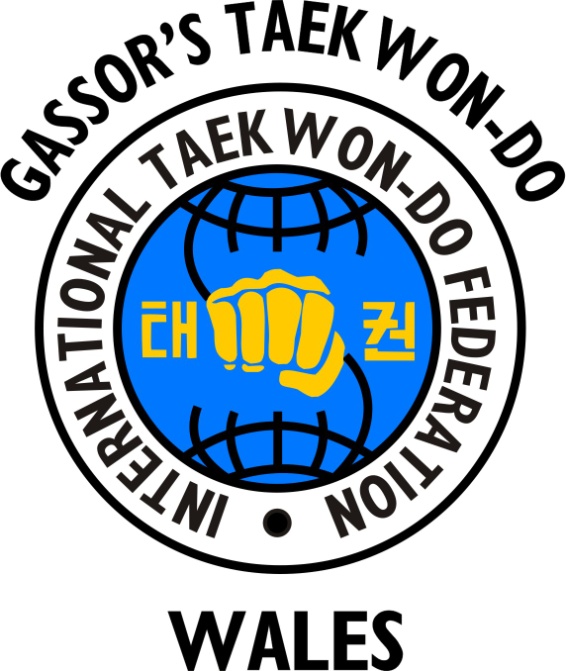 ARM AND HAND PARTSForefist				=	Ap JoomukBackfist				=	Dung JoomukOpen Fist			=	Pyon JoomukLong Fist			=	Ghin JoomukFingertips			=	SonkutKnuckles			=	SongarakKnuckle Fist			=	Songarak JoomukArc Hand			=	BandalsonKnifehand			=	SonkalReverse Knifehand	=	Sonkal DungPalm				=	SonbadakPalm Heel			=	Pyun JoomukForearm				=	PalmokBack Hand			=	Son DungElbow				=	Palkup